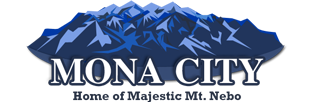 Front Yard Fence Height____________			 Rear/Side Yard Fence Height_____________	Front Fence Type:						Split RailWrought IronVinylChain LinkWoodOther _________________*Is the property a corner lot: _____ Yes   ______ No*Will the fence be located adjacent to a sidewalk: _____ Yes _____ No*Will the fence be located adjacent to a driveway or road? _____ Yes _____ NoNote: All fences shall be installed with the finished side facing the adjacent property or public right-of-way, and the fence posts must be located on the inside of the fence facing the property on which the fence is located. If any changes are made, the Applicant will agree to notify the City. I agree to comply with all applicable codes, statues, and ordinances, and certify that all the above information is accurate. I also agree that I have received the Mona City Fence Ordinance and will abide by the instructions given thereon. Applicant Signature: ____________________________________		Date: _______________________Fence Requirements:A: 	Fences: All fences must follow Mona City Code 9-4 FENCES, including 9-4-5 DIAGRAMB:	Fence Permit Required: No fence shall be constructed, erected or installed without first obtaining a fence permit from the City. Approval of said permit shall be solely for the purpose of approving height, fence material, conformance to the provisions in this section, etc. C: 	Side and Rear Yard Fences: Fences cannot exceed six feet in height in the side or rear yard.D:	Front Yard Fences: Front yard fences must be 30 feet from property line. Fences consisting of at least 75% open space may be allowed up to 48 inches in height. Solid or sight obscuring fences (less than 75% open space) may not exceed 36 inches in height. This provision shall not be interpreted as to prohibit the erection of any open mesh type fence enclosing school sites or public parks. E:	Height Measurement: Height is measured on the downhill side of the fence and represents the distance between finished grade and the top of fence panel. F: 	Clear Vision Triangle: “Clear vision triangle” means the area at the corner of a street that must be regulated in order to ensure that vehicles have an unobstructed clear viewing area. To define the clear vision triangle: (1) determine the intersecting point of two, more-or-less perpendicular, right of way lines; (2) from the intersecting point measure 50 feet (for minor streets) or 75 feet (for major streets), away from the intersecting point, along the right of way lines to the triangle base points; and (3) draw a line between the two base points to form the clear vision triangle. G: 	Fences Within the Clear Vision Triangle: Solid fences located within a clear vision triangle may not exceed 36 inches in height, and open space fences that do not block vision may not exceed four feet in height in that area.H: 	Materials: Materials that are specifically manufactured to be used as fencing are generally approved to be used in all areas of the City. The use of barbed-wire, razor-wire, electric fencing, corrugated metal, rope, plywood, hog panels, or any material not specifically manufactured to be used as fencing must be approved by the City Council.I:	Exceptions: Certain other fences, such as tennis court or basketball backstops, patio enclosures, etc., in the front, side or rear yards, may be approved if, in the opinion of the City council, they do not create a hazard or violation of other ordinances. Please include a drawing of your house where the fence will be located and heights of the fence. This can also be done using an aerial photograph from google maps. 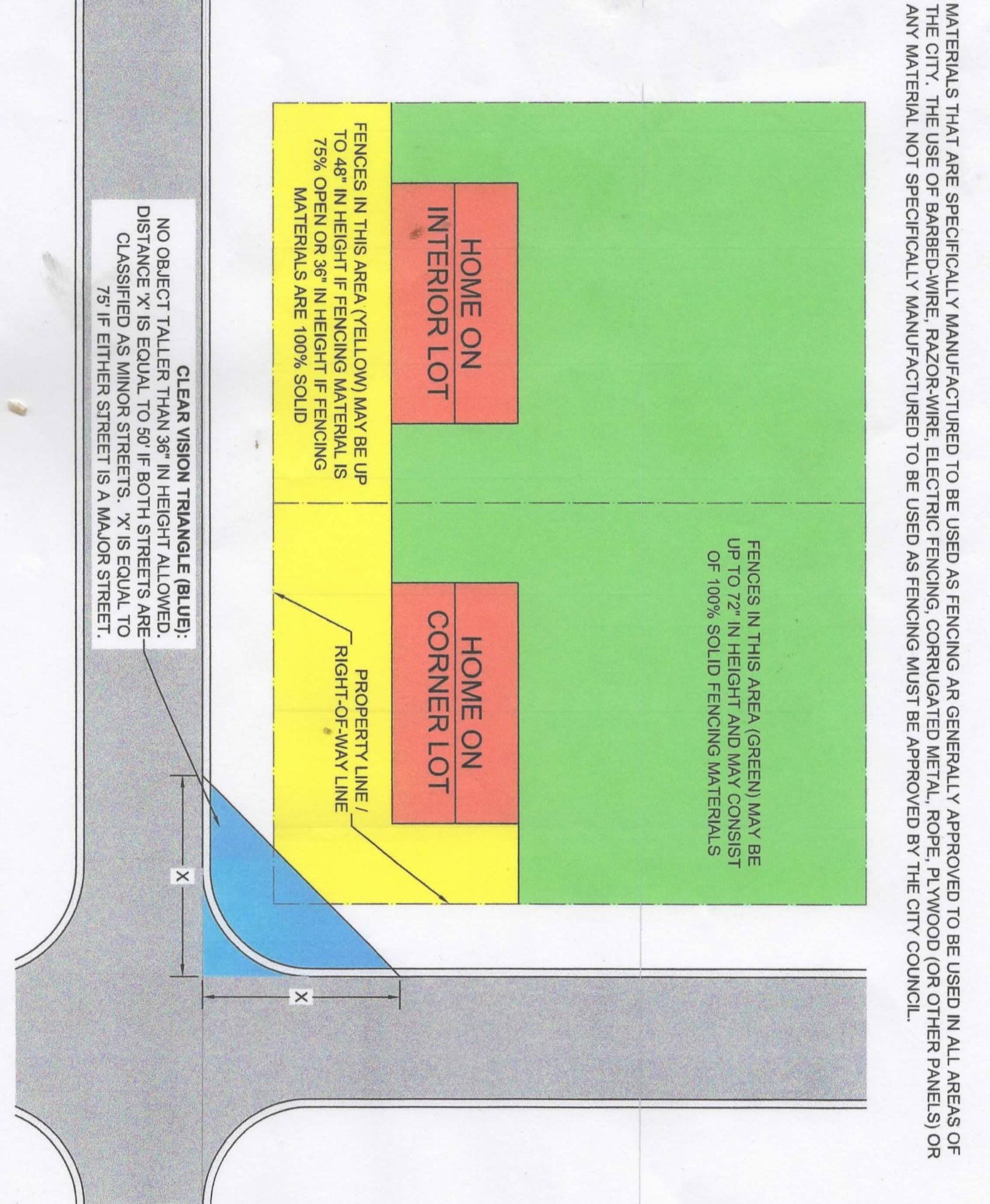  Applicant Information: Applicant Information: Applicant Information: Applicant Information: Applicant Information:Applicant:Applicant:Applicant:Applicant:Application Date: Project Address: Project Address: Project Address: Project Address: Project Address: Telephone: Alternate Phone: Fax: Email: Email: Type of property: (single family residence, commercial, etc.)Type of property: (single family residence, commercial, etc.)Type of property: (single family residence, commercial, etc.)Type of property: (single family residence, commercial, etc.)Type of property: (single family residence, commercial, etc.)Contractor InformationContractor InformationContractor InformationContractor InformationContractor InformationCompany: Company: Contact: Contact: Contact: Address, City, State, Zip: Address, City, State, Zip: Address, City, State, Zip: Address, City, State, Zip: Address, City, State, Zip: Telephone: Telephone: Telephone: Telephone: Fax: 